ЧЕМПИОНАТ РЕСПУБЛИКИ МАРИЙ ЭЛ ПО СПОРТИВНОМУ ТУРИЗМУНА ЛЫЖНЫХ ДИСТАНЦИЯХ24-26января2020 г.				Республика Марий Эл г. Йошкар-Ола УТБ «Корта»УСЛОВИЯ ПРОХОЖДЕНИЯ ДИСТАНЦИИ «ДИСТАНЦИЯ – ЛЫЖНАЯ – СВЯЗКА» короткаяКласс дистанции – 4Длина дистанции –1350 мНабор высоты –30 мКоличество этапов – 9Характер маркировки – Красно-белая лента, красные и синие виборды, розовые карточкиСистема оценки нарушений – БесштрафоваяСТАРТ.Расстояние до этапа 1: 300 мЭтап 1. Переправа методом «вертикальный маятник».Параметры:Оборудование:ИС: БЗ, КЛ – начало ОЗ.Судейские перила.ЦС: БЗ, КЛ – окончание ОЗ.Действия:Движение по п.7.15, ТО отсутствует, крепление сопровождающей веревки осуществляется в ИСС участника, вставать на самостраховку сопровождающему участнику не следует. В случае касания ОЗ участник возвращается на ИС этапа и повторяет этап без нарушения.Обратное движение: Движение осуществляется по коридору своей нитки.Расстояние до блока 2-3:250 мБлок этапов 2-3. Подъем по наклонной навесной переправе – Спуск по перилам.Этап 2.Подъем по наклонной навесной переправе.Параметры:Оборудование:ИС: БЗ-1,КЛ – начало ОЗ, ТО1 – горизонтальная опора.Судейские перила для восстановления.ЦС: ОЗ, ТО2 – 3 карабина.Действия:Восстановление перил по п.7.6.12. Движение первого участника по п.7.9 с самостраховкой по п.7.10.2. Движение второго участника по п.7.9 с ВКСпо п.7.9.4.Обратное движение:Движение по п.7.9с ВКСпо п.7.9.4.Этап 3. Спуск по перилам.Параметры:Оборудование:ИС: ОЗ, ТО2 – 3 карабина.ЦС: БЗ-2, КЛ – окончание ОЗ.Действия:Организация перил по п.7.6. Движение по п.7.12 с ВКС. Снятие перил п.7.7.1.Обратное движение:В случае отсутствия возможности вернуться по п.7.11 по своим перилам, движение осуществляется по земле по коридору этапа в БЗ-1, далее по условиям этапа 2.Расстояние до блока 4-5: 250 мБлок этапов 4-5. Подъем по наклонной навесной переправе – Спуск по наклонной навесной переправе.Участники проходят блок этапов в следующем порядке: Первый участник проходит этап 4;Первый участник спускается с ТО2 по условиям этапа 5 и переходит по земле вдоль нитки этапа к ТО3;Второй участник проходит этап 4 и 5;Этап 4.Подъем по наклонной навесной переправе.Параметры:Оборудование:ИС: БЗ-1,КЛ – начало ОЗ, ТО1 – горизонтальная опора.Судейские перила для восстановления.ЦС: ОЗ, ТО2 – 3 карабина.Действия:Восстановление перил по п.7.6.12. Движение первого участника по п.7.9 с самостраховкой по п.7.10.2. Движение второго участника по п.7.9 с ВКСпо п.7.9.4.Обратное движение:Движение по п.7.9с ВКСпо п.7.9.4.Этап 5.Спуск по наклонной навесной переправе.Параметры:Оборудование:ИС: ОЗ, ТО2 – 3 карабина.ЦС: БЗ-2, КЛ – окончание ОЗ, ТО3 – горизонтальная опора.Действия: Движение первого участника до земли по п.7.12 с ВКС по своим перилам, далее по земле к ТО3 (движение не регламентировано). Организация перил навесной переправы по п.7.6. Движение второго участника по п.7.9 с ВКСпо п.7.9.4. Снятие перил по п.7.7.1.Обратное движение:В случае невозможности вернуться по п.7.9 с ВКСпо п.7.9.4. Движение осуществляется по земле вдоль нитки этапа к ТО1, далее по условиям этапа 4 к ТО2.Расстояние до блока 6-9:250 мБлок этапов 6-9. Подъем по наклонной навесной переправе – Спуск по перилам –Подъем по наклонной навесной переправе – Спуск по перилам.Участники проходят блок этапов в следующем порядке: 1) Восстанавливают перила этапа 6. 2) Первый участник проходит этап 6 и закрепляет перила необходимые для прохождения этапов 7,8,9. 3) Первый участник проходит этап 7. 4) Второй участник проходит этапы 6,7. 5) Переходят из БЗ2 в БЗ3 по земле вдоль нитки этапа, движение не регламентировано. Запрещен выход участника из БЗ2 до прихода второго участника в БЗ2. 6) Организуют перила этапа 8. 7) Проходят этапы 8,9. Выход с блока этапов осуществляется из БЗ2 в БЗ3 вдоль нитки этапа после сбора всех веревок в БЗ2.Этап 6.Подъем по наклонной навесной переправе.Параметры:Оборудование:ИС: БЗ-1,КЛ – начало ОЗ, ТО1 – горизонтальная опора.Судейские перила для восстановления.ЦС: ОЗ, ТО2 – 3 карабина.Действия:Восстановление перил по п.7.6.12. Движение первого участника по п.7.9 с самостраховкой по п.7.10.2. Движение второго участника по п.7.9 с ВКСпо п.7.9.4.Обратное движение:Движение по п.7.9с ВКСпо п.7.9.4.Этап 7. Спуск по перилам.Параметры:Оборудование:ИС: ОЗ, ТО2 – 3 карабина.ЦС: БЗ-2, КЛ – окончание ОЗ.Действия:Организация перил по п.7.6. Движение участников по п.7.12 с ВКС. Разрешено использование данных перил на этапах 8,9. Снятие перил допускается не производить, либо осуществляется по п.7.7.1.Запрещен выход участника из БЗ2 до прихода второго участника в БЗ2.Обратное движение:В случае отсутствия возможности вернуться по п.7.10 по своим перилам, движение осуществляется по земле вдоль коридора этапа в БЗ-1 и далее по условиям этапа 6.Этап 8.Подъем по наклонной навесной переправе.Параметры:Оборудование:ИС: БЗ-3,КЛ – начало ОЗ, ТО3 – горизонтальная опора.ЦС: ОЗ, ТО2 – 3 карабина.Действия:Организация перил по п.7.6. Движение участников по п.7.9с ВКСпо п.7.9.4.Снятие перил по п.7.7.1 допускается с ТО2, при движении на этапе 9, а также из БЗ-2. Запрещено выходить из БЗ-2 до сбора всех веревок в БЗ-2.Обратное движение:При наличии навесной переправы движение по п.7.9. При отсутствии перил навесной переправы движение по п.7.12, далее по коридору этапав БЗ-3.Этап 9. Спуск по перилам.Параметры:Оборудование:ИС: ОЗ, ТО2 – 3 карабина.ЦС: БЗ-2, КЛ – окончание ОЗ.Действия:Организация перил по п.7.6(допускается использовать перила этапа 7). Движение по п.7.12 с ВКС. Снятие перил п.7.7.1.Запрещено выходить из БЗ-2 до сбора всех веревок в БЗ-2.Обратное движение:В случае отсутствия возможности вернуться по п.7.10 по своим перилам, движение осуществляется по земле по коридору этапа в БЗ-1, далее по условиям этапа 6.Расстояние до финиша: 300 мФИНИШ.Длина этапаВысота опоры для закрепления перил4 м8 мДлина этапаУгол наклона перилРасстояние от ТО1 до КЛВысота ТО1 над землей16,5 м22°ИС – 1,2 м Длина этапаКрутизнаРасстояние от перил на ЦС до КЛ8 м90°Схема блока этапов2-3Схема расположения судейского оборудования на ТО2 Вид А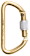 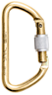 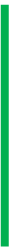 Длина этапаУгол наклона перилРасстояние от ТО1 до КЛВысота ТО1 над землей16,5 м22°ИС – 1,2 м Длина этапаУгол наклона перилРасстояние от ТО2 до КЛВысота ТО2 над землей16,5 м22°ЦС – 3 м1,2 м Схема блока этапов4-5Схема расположения судейского оборудования на ТО2 Вид АДлина этапаУгол наклона перилРасстояние от ТО1 до КЛВысота ТО1 над землей16,5 м22°ИС – 1,2 м Длина этапаКрутизнаРасстояние от перил на ЦС до КЛ8 м90°Длина этапаУгол наклона перилРасстояние от ТО1 до КЛВысота ТО1 над землей16,5 м22°ИС – 1,2 м Длина этапаКрутизнаРасстояние от перил на ЦС до КЛ8 м90°Схема блока этапов6-9Схема расположения судейского оборудования на ТО2 Вид А